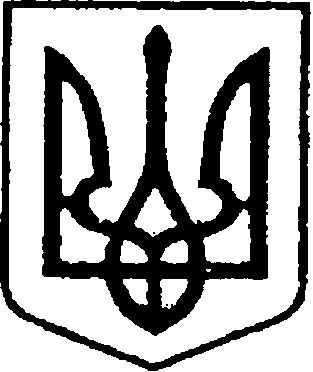 	          У К Р А Ї Н А    	       ЧЕРНІГІВСЬКА ОБЛАСТЬН І Ж И Н С Ь К А    М І С Ь К А    Р А Д А34 сесія VIII скликанняР І Ш Е Н Н Явід 08 листопада 2023  року                     м. Ніжин	                    № 32-34/2023У відповідності до статей 25, 26, 42, 59, 60, 73 Закону України «Про місцеве самоврядування в Україні» від 21.05.1997 р. № 280/97-ВР, Регламенту Ніжинської міської ради Чернігівської області, затвердженого рішенням Ніжинської міської ради від 27 листопада 2020 року № 3-2/2020 (зі змінами), рішення Ніжинської міської ради від 08 листопада 2023 року № 35-34/2023 «Про внесення змін до п.п.1.5 п.1 рішення Ніжинської міської ради від 28.09.2023 р.  №25-33/2023 «Про безоплатне прийняття у комунальну власність Ніжинської міської територіальної громади товарно-матеріальних цінностей та подальшу їх передачу на баланс відповідним балансоутримувачам в рамках співпраці виконавчого комітету Ніжинської міської ради з Програмою           МТД «DOBRE», враховуючи лист першого заступника міського голови з питань діяльності виконавчих органів ради Вовченка Ф.І. від 01.11.2023 року                   № 01.1-12/1918, Ніжинська міська рада вирішила:	1. Передати з балансу виконавчого комітету Ніжинської міської ради товарно-матеріальні цінності, що раніше були прийняті безоплатно у комунальну власність Ніжинської міської територіальної громади, на баланс комунального підприємства «Ніжинське управління водопровідно-каналізаційного господарства» для забезпечення життєдіяльності критичної інфраструктури міста: 	1.1. Генератор Diesel Genset C88D5 потужністю 64 кW. Кількість -                1 (один) шт., ціна за одиницю товару – 262 308,34 грн. (Двісті шістдесят дві тисячі триста вісім гривень 34 коп.), загальна вартість товару–  262 308,34 грн. (Двісті шістдесят дві тисячі триста вісім гривень 34 коп.).	1.2. Кабель 35 mm 5 core cable. Кількість - 1 (один) шт., ціна за одиницю товару – 23 795,94 грн. (Двадцять три тисячі сімсот дев’яносто п’ять гривень    94 коп.), загальна вартість товару – 23 795,94 грн. (Двадцять три тисячі сімсот дев’яносто п’ять гривень 94 коп.).	1.3. Бензоріз Stihl TS 500l (Petrol cutter Stihl TS 500l). Кількість - 1 (один) шт., ціна за одиницю товару – 38 493,21 грн. (Тридцять вісім тисяч чотириста дев’яносто три гривні 21 коп.), загальна вартість товару–  38 493,21 грн. (Тридцять вісім тисяч чотириста дев’яносто три гривні 21 коп.).	2. Начальнику відділу комунального майна  Управління комунального майна та земельних відносин Ніжинської міської ради Чернеті О.О. забезпечити оприлюднення даного рішення на офіційному сайті Ніжинської міської ради протягом п’яти робочих днів після його прийняття.3. Організацію виконання даного рішення покласти на першого заступника міського голови з питань діяльності виконавчих органів ради Вовченка Ф.І., начальника Управління комунального майна та земельних відносин Ніжинської міської ради Чернігівської області Онокало І.А.4. Контроль за виконанням даного рішення покласти на постійну комісію міської ради з питань житлово-комунального господарства, комунальної власності, транспорту і зв’язку та енергозбереження (голова комісії – Дегтяренко В.М.).Міський голова			      	          		                Олександр КОДОЛАВізують:Начальник Управління комунального майната земельних відносин Ніжинської міської ради	              Ірина ОНОКАЛОПерший заступник міського голови з питань діяльності виконавчих органів ради                                         Федір ВОВЧЕНКОСекретар Ніжинської міської ради                                              Юрій ХОМЕНКОНачальник відділу юридично-кадрового забезпечення апарату виконавчого комітету                                В`ячеслав ЛЕГА                     Ніжинської міської ради     		                    Головний спеціаліст-юрист відділубухгалтерського обліку, звітностіта правового забезпечення Управліннякомунального майна та земельнихвідносин Ніжинської міської ради                                           Сергій САВЧЕНКОГолова постійної комісії міськоїради з питань житлово-комунальногогосподарства, комунальної власності, транспорту і зв’язку та енергозбереження	            Вячеслав ДЕГТЯРЕНКОГолова постійної комісії міської ради з питаньрегламенту, законності, охорони прав і свобод громадян,запобігання корупції, адміністративно-територіальногоустрою, депутатської діяльності та етики                                 Валерій САЛОГУБПро передачу товарно-матеріальних цінностей на баланс комунального підприємства «Ніжинське управління водопровідно-каналізаційного господарства» 